Tabela 1Tabela 2Gráfico 1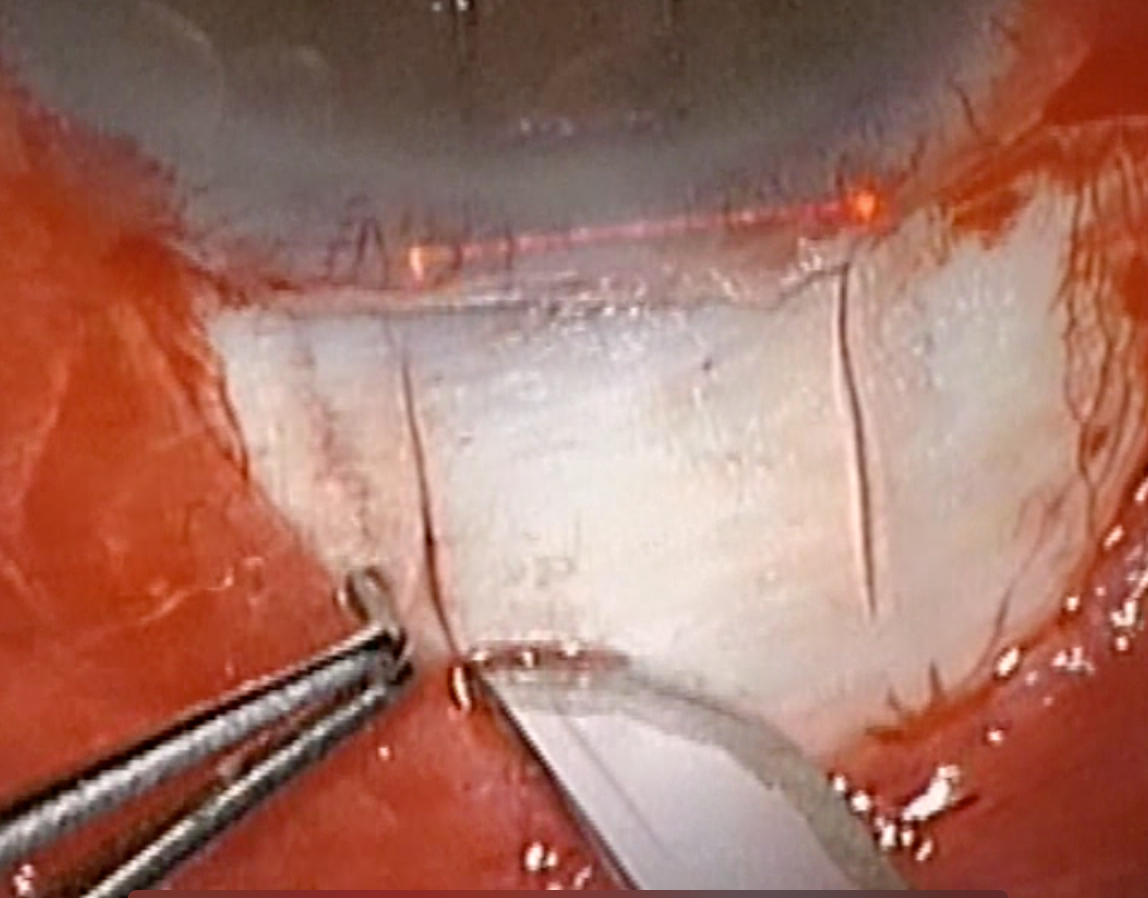 Imagem 1 – marcação dos limites do flap escleral com laser He-Ne, de coloração avermelhada, e observável na zona do limbo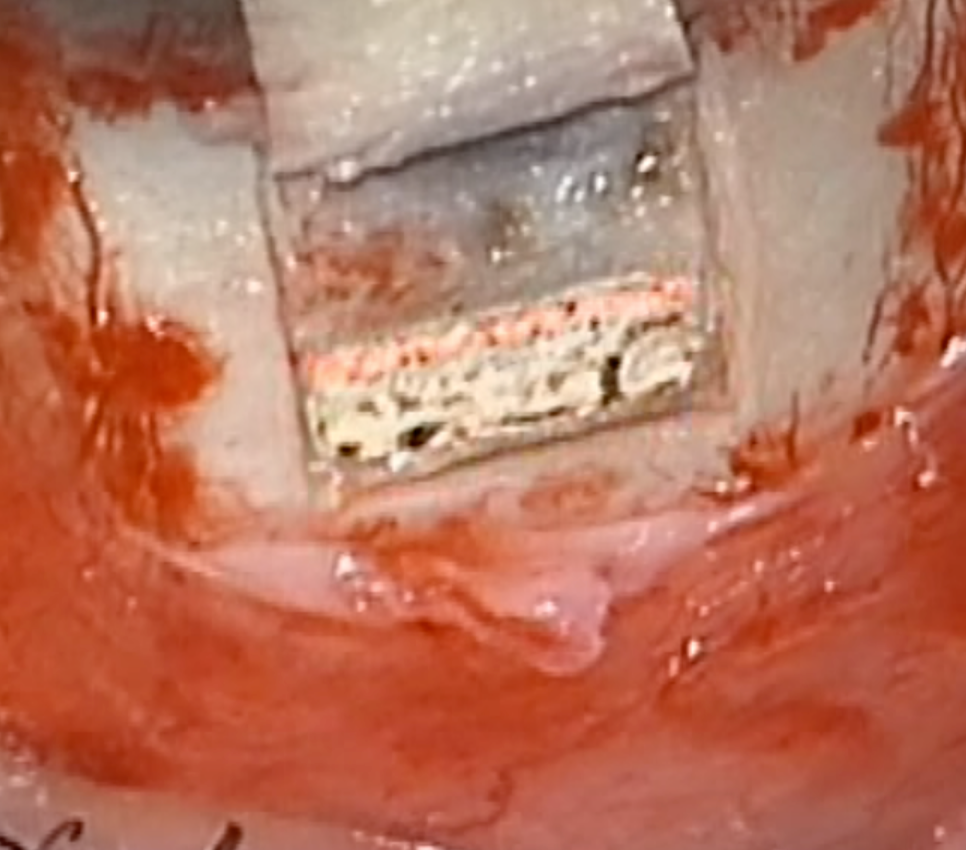 Imagem 2 – criação do lago escleral com laser CO2, também com marcação por laser He-Ne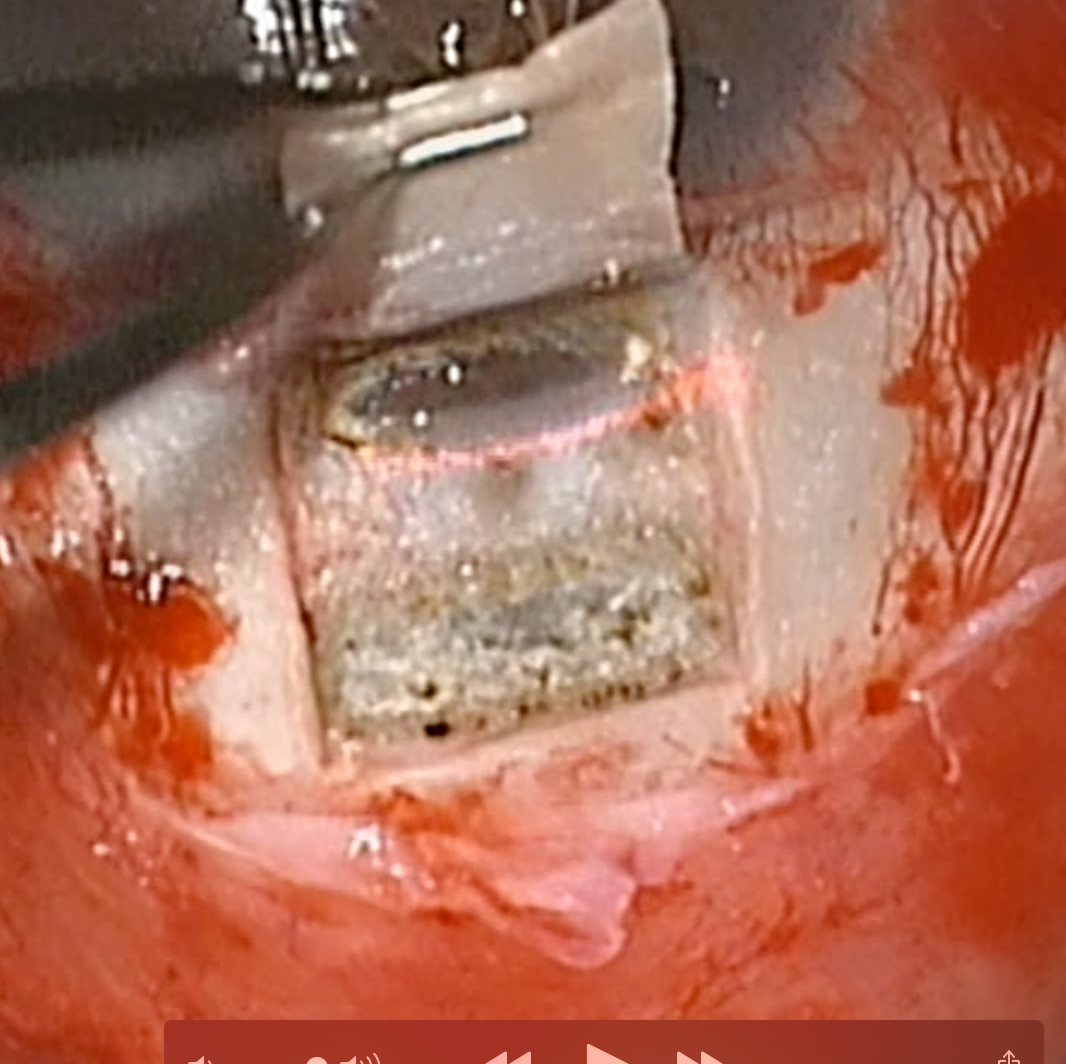 Imagem 3 – criação de fístula escleral para o canal de Schlemm, com objetivação de percolação de fluidoGrupo CLASSGrupo TRABpIdade (anos)69,3±11,272,26±10,00,801Sexo44,4% masculino55,6% feminino47,4% masculino52,63% feminino0,858MAVC (escala decimal)0,57±0,320,58±0,300,884PIO (mmHg)24,8±4,922,6±4,60,168Colírios (n)4 (IQR 3-4)4 (IQR 3-4)0,635Relação E/D0,78±0,20,67±0,20,121Sensibilidade foveal (dB)25,4±9,029,8±9,60,227MD (dB)-17,1±8,6-14,5±10,00,457PSD (dB)7,3±3,55,9±3,70,313CLASSTRABpVariação MAVC-0,05±0,2-0,03±0,180,759Variação PIO-10,0±4,2-9,9±6,10,976Colirios (n)0 (IQR 0-2)0 (IQR 0-1)0,549